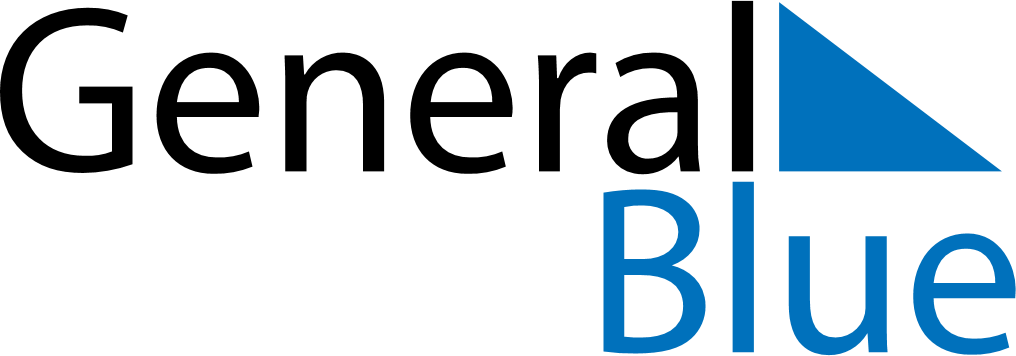 May 2028May 2028May 2028May 2028PolandPolandPolandSundayMondayTuesdayWednesdayThursdayFridayFridaySaturday1234556Labour DayConstitution Day789101112121314151617181919202122232425262627Mother’s DayMother’s Day28293031